Грубый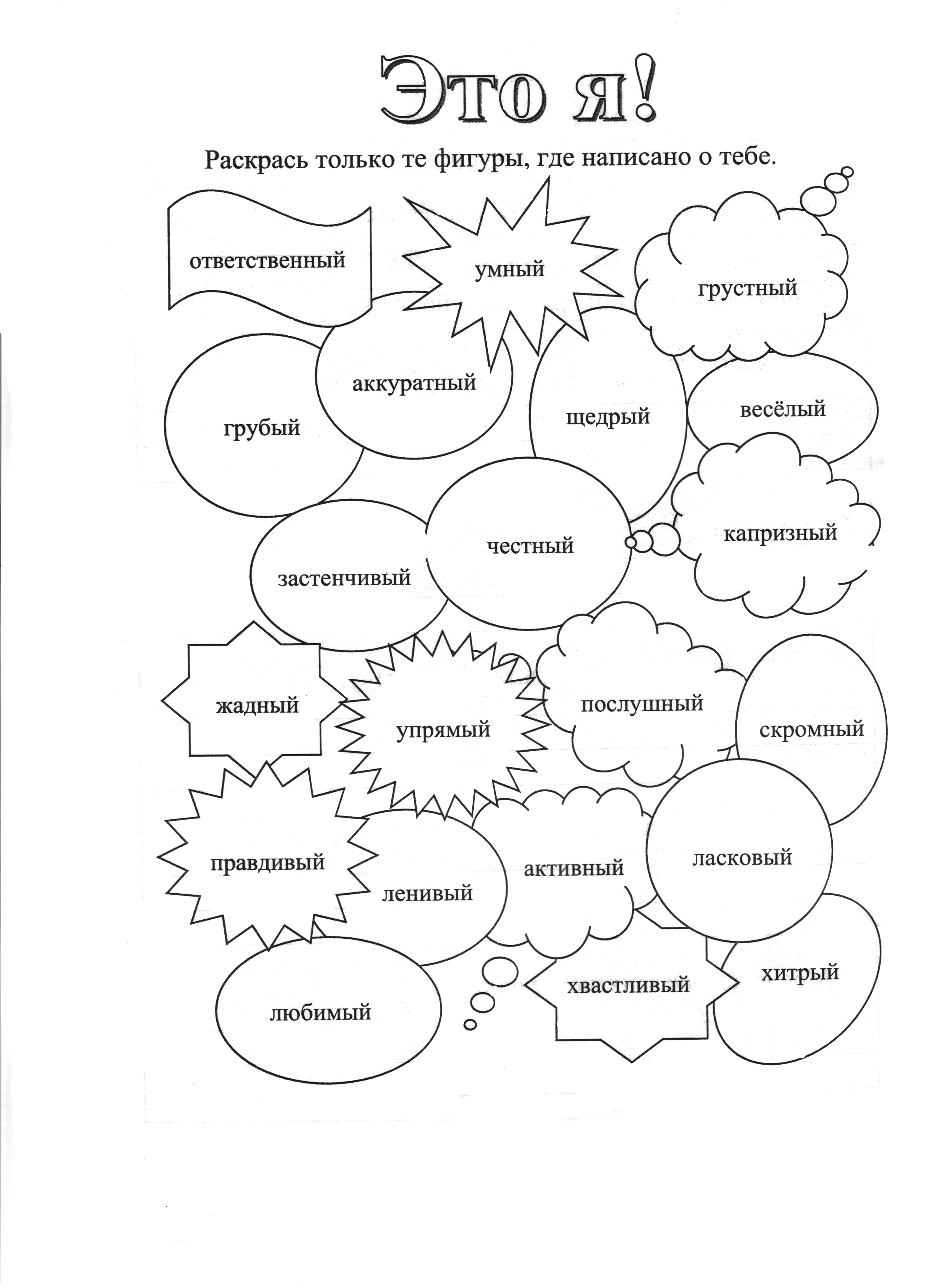 